EMPLOYMENT OPPORTUNITY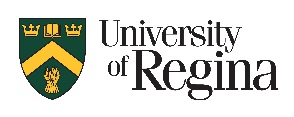 Faculty of Kinesiology and Health StudiesRECREATION SERVICESInvites applications for  CAMP COORDINATOR For the Summer of 2024Program Description: New Beginnings is a program for refugee children ages 5 – 12, providing recreation and classroom activities to support their transition to Canada. This program is ran in partnership with Immigration, Refugees and Citizenship Canada.Position: New Beginnings CoordinatorTerms: May 1st – August 28th  	Monday to Friday	Full time: 8 hours/dayDuties: The successful candidate will assist with marketing, planning and facilitating the New Beginnings program and Summer Sports School, which includes leadership of instructors, planning the weekly schedule, disciplining as needed, communicating with parents, delivering curriculum that supports the children’s adaptation to Canadian Customs and English Language acquisition. They will also assist in hiring, training and any discipline issues of New Beginnings staff.Requirements: MUST:Be a returning student in the FallBe a previous Summer Sports School or New Beginnings InstructorDemonstrate strong leadership skillsHave excellent organization and communication skillsWork well with children and parentsHave high attention to detail and skills with Microsoft ExcelHow to Apply: Email your cover letter and resume to khs.youth-programs@uregina.caClosing Date: February 14th  2024